PARCOURS I : FAIRE CONNAISSANCEMODULE I : JE ME PRESENTEACTIVITE  1 : La fiche administrativeComplète le document  1 que tu remettras à ton professeur.ACTIVITE  2 : La présentation croiséePar 2, chacun va poser  10 questions à l’autre afin de pouvoir venir le présenter ensuite à la classe.1.2.3.4.5.6.7.8.9.10.ACTIVITE  3 : Ange ou démon ? (évaluation 1)Complète le document 2  et rédige ensuite un texte que tu liras aux autres.ACTIVITE  4 : Tête d’affiche (évaluation 2)Réalise une affiche qui permettra aux autres de te découvrir autrement.Aide-toi de la feuille de consignes (document 3).Tu la présenteras oralement.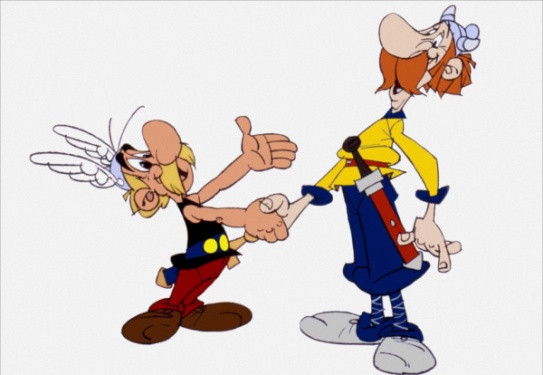 DOCUMENT 1 : FICHE ADMINISTRATIVENom :Prénom :Age :Date de naissance :Ancienne école + année  (classe) :Parents + profession :Adresse :N° de téléphone des parents :Adresse e-mail (parents) :Qui  joindre en cas d’urgence :Frère(s) / Sœur(s) + âges :Autorisation de figurer sur des photos/vidéos réalisées dans le cadre du cours d’expression orale  :OUI                                                                       NONRemarques particulières (soucis de santé, etc.) :SIGNATURE DES PARENTS :DOCUMENT II : ANGE OU DEMON ?Complète ces deux silhouettes et ensuite, sur feuille ISC, recopie un petit texte où tu expliques ton côté ange et démon. Soigne ton écriture. Travaille à la plume.Quel est ton côté « ange » ?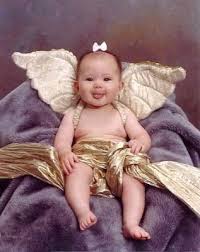 QUEL EST TON COTE « DEMON » ?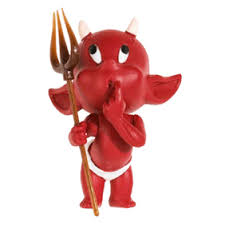 DOCUMENT III : TETE D’AFFICHE – CONSIGNESVoici comment tu dois réaliser ton affiche et surtout ce qui doit y figurer :Ce que j’aime (mode, loisirs, plat, cinéma, musique, animal, lecture,…).Ce que je n’aime pas.Ce que je voudrais faire plus tard.Ceux que j’aime (famille, amis, etc.).Ceux qui me manquent.Mon caractère.Ma passion.Mon rêve.Mon cauchemard.Tu illustres ton affiche par des photos, des dessins, des collages, etc.Tu remets un travail lisible et  soigné. (Evaluation)Tu présenteras oralement ton affiche à la classe. (Evaluation)EVALUATION AFFICHE   /20J’ai suivi les consignes :Mon travail est complet :J’ai fait preuve de recherche et d’originalité :Mon travail est soigné :EVALUATION PRESENTATION ORALE  /15Je regarde le « public » :Je parle posément :J’articule :Je m’exprime clairement :Je ne gesticule pas :Je reste sérieux(-se) :